Abstract letter Design Project Unit: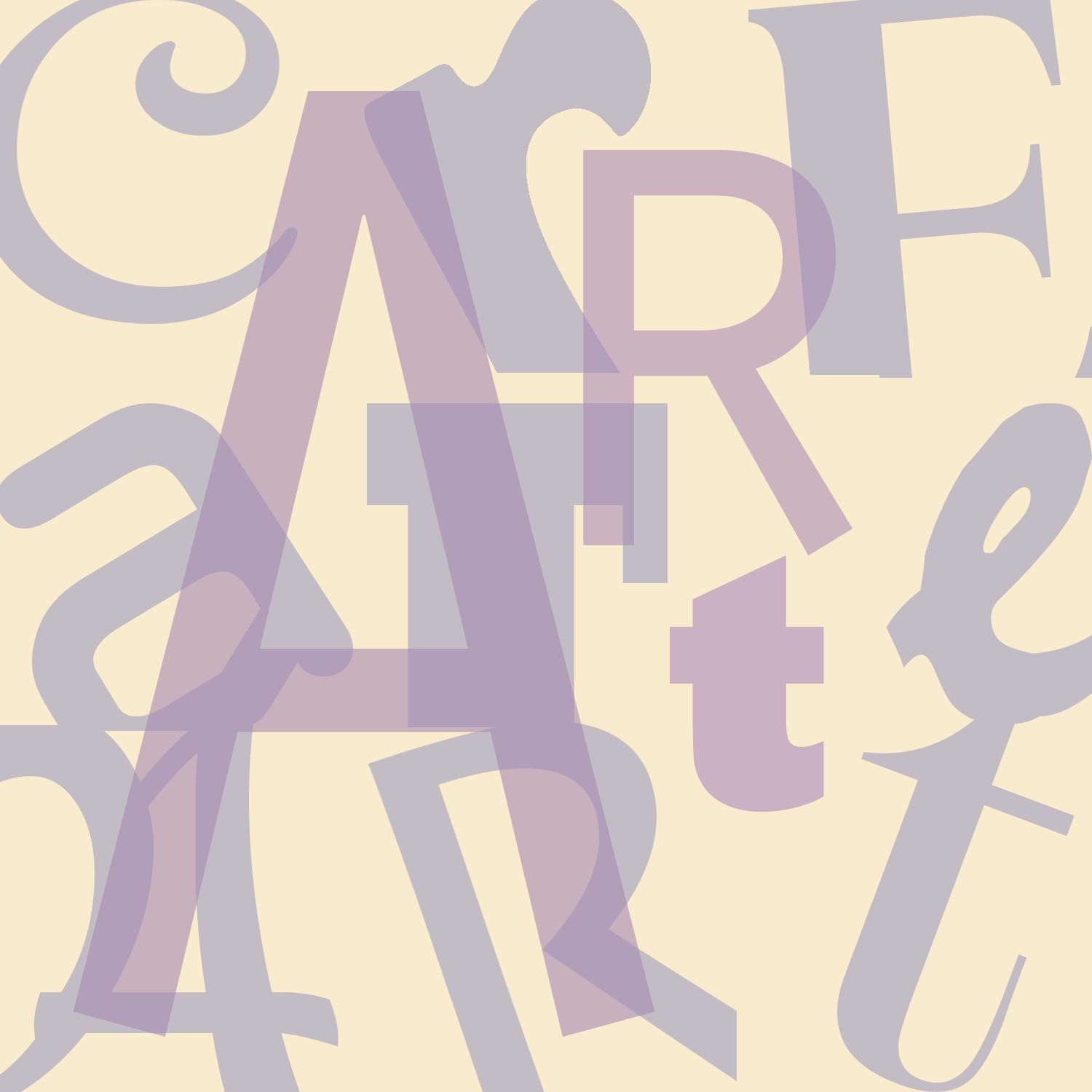 Lesson #1:	Review color theory- question & answer .  Learning Strategy: random # answers question.  Materials: color wheelsLesson #2: 	Color schemes worksheet.  Materials: colored pencils, color wheelsLesson#3:	Understanding Typography.  Typography video (youtube).  I shot the serif game. Materials: MacLabLesson #4:	Graphic Design Layout: grid , unity, variety, composition.  Learning strategy: small group choose & analyze magazine design. Random share.  Materials; Design magazinesLesson #5:	Letter design – serif & sans serif designs within a square.- nine different thumbnails.  Could be based on phrase based on 2 or three words. Materials: paper & pencilLesson #6: 	Create composition rough draft with nine square & overlapping larger letters for emphasis.  Develop color scheme. Materials: Paper & pencilsLesson #7: 	Enlarge rough draft to final  12 x 12” & sketch out using rulers & drafting tools.  Lesson#8: 	Learn & show differences in brushes.  Technique & setup/cleanup proceduresLesson #9:  	Paint mixing demo & paint entire composition.Lesson#10: 	final assessment